           Hamilton Inline Hockey Club is proud to host the 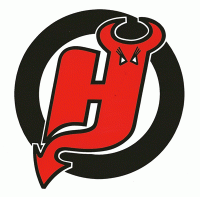 Queen’s birthday junior tournament4th June – 6th June 2016The __________________________________ Club wish to enter the following team in the Queen’s Birthday Junior Tournament held from 4th – 6th June 2016.Grades: u10, u12, u14, Junior women (subject to entry of sufficient teams per grade)Email or Address to send information and draw: _____________________________Referees Available:Name: _________________ 	Email: ______________________________________	Ph: _________________Name: _________________ 	Email: ______________________________________	Ph: _________________Entry fees include rink entry for players, manager, coach and spectatorsAll ages are determined at 1 January 2016 as per NZIHA rulesAll players must be registered with NZIHA in 2016 & NZIHA rules will applyPlayers must play for only one team throughout the tournament (unless dispensation provided prior to commencement of tournament)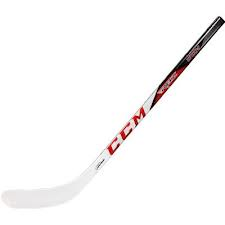 A maximum of 8 teams per grade will be accepted (Acceptances will be the sole prerogative of the organising committee)Entries Close 17 May 2014Post Entries and Team Entry Fee ($300 per team) to: 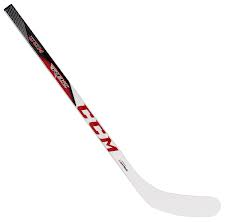  Inline Hockey Club Queen’s Birthday TournamentWaikato Mail Centre		                    Bank Account Details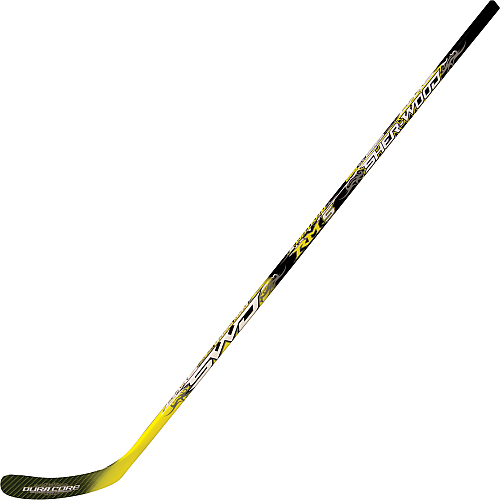 Hamilton 3240			       020316 0041458 00	BNZ –  BranchEmail address:  tournament@hamiltondevils.co.nz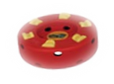 Player First Name, Last NamePlayer AgeCurrent NZIHA Club Player  Number1234567891011121314GoalieGoalieCoachManagerOfficial #3Official #4